Publicado en Marbella el 16/06/2017 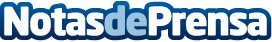 ¿Por qué cada día más empresas están expandiéndose hacia otros países?La internacionalización de empresas es una de las estrategias más ambiciosas hoy día a la hora de conseguir un mejor margen de beneficios en cualquier compañía. Internacionalizar una empresa es una manera de encontrar rentabilidad en otros mercados en los que los productos o servicios que una compañía ofrece generen mayores ingresos a costa de menores gastos.
Datos de contacto:Humanity Internacionalhttps://www.facebook.com/Humanity-Internacional-637854196410399/951 087 940Nota de prensa publicada en: https://www.notasdeprensa.es/por-que-cada-dia-mas-empresas-estan Categorias: Finanzas Marketing Andalucia Emprendedores http://www.notasdeprensa.es